Name________________________________________________________________                      Five-Star HomeworkInstructions:  Choose any combination of activities below to earn 5 stars.  The learning opportunities below are grouped according to level of challenge.  More stars are awarded to the more challenging activities. It is okay to go above and beyond to earn more stars!Color in the stars of the chosen activities. Attach this cover sheet to the completed assignments. ***Due Date: Friday, January 25.  Please attach this page to the top of your homework.  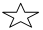 If you have been assigned sight words to practice, make sure to practice them every day.At school, first grade teachers are working on having students listen and follow directions THE FIRST TIME. Practice this with your parents at home. Create a tally chart. Each time you follow a parent’s direction the first time, give yourself a tally mark. See how many tally marks you can earn by next Thursday. Bring your data to school for our class chart.We are currently learning about Lewis, Clark, and Sacagawea. Research these important historical figures and create a poster about their important accomplishments. Be ready to share what you learned with the class.Complete the following word problems. Remember to use numbers, pictures, and words to show your thinking.There were 18 books on the shelf. Some of them were borrowed by students. There were 9 books left. How many books did the students borrow? There were 16 children who came to watch the puppet show, but there are only 9 chairs to sit in. How many more chairs are needed for every child to have a seat?We have begun to work on addition and subtraction fact fluency through daily timed practice called Need for Speed. Your child will work at his/her own pace to advance through the levels. Look for the timed “races” to come home each day and practice the facts as needed. More practice at home will increase your child’s speed! Happy racing! I’ve attached addition flashcards for you to use at home.***Have toRead and practice spelling your i, ie, igh and y phonics words this week. Take a practice spelling test. Highlight the vowel team in each word. Discuss what the words mean with a grown up. 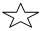 Hearing fluent readers read aloud is an important part of a child’s reading development. Have your parent read aloud to you each day this week. As your parent reads, close your eyes and create pictures in your head of what your hear in the story. This is a great comprehension strategy. Then tell your parent what pictures you imagined! Also, pay attention to how your parent sounds when he/she is reading. What does a fluent reader sound like? Discuss with your parent.Create at least 8 of your own missing number addition problems. Bring your problems to school for a friend to solve. Make sure to write the answers on a separate sheet of paper. Examples: 6+___=10___+4=85+___=13___+8=16Read at least 3 books to a parent this week. Ask questions about the vocabulary words that you don’t know. Sometimes we can read words, but we do not know exactly what they mean. This will help comprehension!Add your books to your reading log.